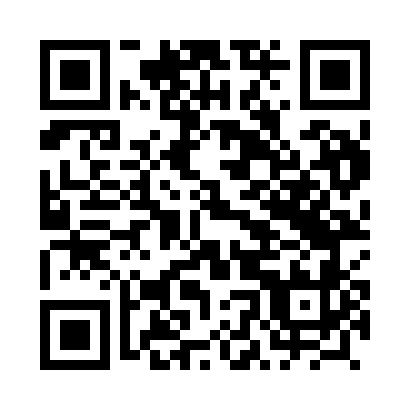 Prayer times for Nowe Pludy, PolandWed 1 May 2024 - Fri 31 May 2024High Latitude Method: Angle Based RulePrayer Calculation Method: Muslim World LeagueAsar Calculation Method: HanafiPrayer times provided by https://www.salahtimes.comDateDayFajrSunriseDhuhrAsrMaghribIsha1Wed2:255:0312:325:408:0210:282Thu2:215:0112:325:418:0410:323Fri2:194:5912:325:428:0610:354Sat2:184:5712:325:448:0710:375Sun2:174:5512:325:458:0910:386Mon2:174:5312:325:468:1110:397Tue2:164:5112:325:478:1210:398Wed2:154:5012:315:488:1410:409Thu2:144:4812:315:498:1610:4110Fri2:144:4612:315:508:1710:4211Sat2:134:4412:315:508:1910:4212Sun2:124:4312:315:518:2110:4313Mon2:124:4112:315:528:2210:4414Tue2:114:4012:315:538:2410:4415Wed2:104:3812:315:548:2510:4516Thu2:104:3712:315:558:2710:4617Fri2:094:3512:315:568:2910:4618Sat2:094:3412:315:578:3010:4719Sun2:084:3212:315:588:3210:4820Mon2:074:3112:325:598:3310:4821Tue2:074:2912:326:008:3410:4922Wed2:064:2812:326:008:3610:5023Thu2:064:2712:326:018:3710:5024Fri2:064:2612:326:028:3910:5125Sat2:054:2512:326:038:4010:5226Sun2:054:2312:326:048:4110:5227Mon2:044:2212:326:048:4310:5328Tue2:044:2112:326:058:4410:5429Wed2:044:2012:326:068:4510:5430Thu2:034:1912:336:078:4610:5531Fri2:034:1812:336:078:4810:55